PENGARUH KUALITAS PELAYANAN DAN HARGA TERHADAP KEPUASAN KONSUMEN DI PT. SARI ATER HOT SPRING HOTEL & RESORT CIATER-SUBANGDRAFT SKRIPSIUntuk memenuhi salah satu syarat Penyusunan SkripsiGuna memperoleh gelar Sarjana Ekonomi dan BisnisOleh :Rina Tri Annisa Fauziah Tuasikal104010201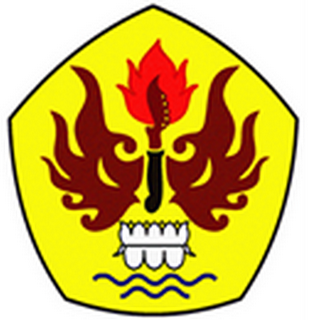 PROGRAM STUDI MANAJEMENFAKULTAS EKONOMI DAN BISNISUNIVERSITAS PASUNDANBANDUNG2017PENGARUH KUALITAS PELAYANAN DAN HARGA TERHADAP KEPUASAN KONSUMEN DI PT. SARI ATER HOT SPRING HOTEL & RESORT CIATER-SUBANGDRAFT SKRIPSIUntuk memenuhi salah satu syarat Sidang SkripsiGuna memperoleh gelar Sarjana Ekonomi dan BisnisProgram Studi Manajemen Fakultas Ekonomi Dan Bisnis Universitas PasundanBandung, Agustus 2017Menyetujui,Pembimbing UtamaWasito, SE., MSIE                    Dekan                                                                   Ketua Program StudiDr. Atang Hermawan,SE., MSIE., Ak.                                  Wasito, SE., MSIE